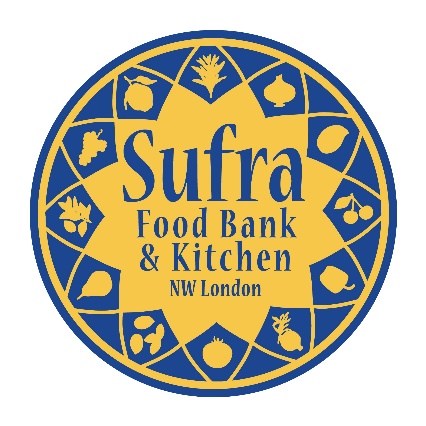 Please submit this completed form along with your CV (if you have one) by post, email or in-hand to the address below. Interviews will be arranged immediately following receipt of your application. Sufra NW London, 160 Pitfield Way, Stonebridge, London, NW10 0PWTel: 020 3441 1335 · Email: admin@sufra-nwlondon.org.uk · Web: www.sufra-nwlondon.org.ukPersonal detailsPersonal detailsPersonal detailsPersonal detailsPersonal detailsFirst name:First name:Surname:Surname:Surname:Address:Address:Address:Address:Address:Postcode:Postcode:Postcode:Date of birth: Date of birth: Gender:Gender:Gender:Telephone number:Telephone number:Email address:Email address:EthnicityEthnicityEthnicityEthnicityEthnicityWhite BritishAsian – Bangladeshi Asian – Bangladeshi White IrishOther Asian Background*Other Asian Background*White OtherChinese Chinese Black Caribbean or British CaribbeanMixed – White and Black CaribbeanMixed – White and Black CaribbeanBlack African or British AfricanMixed – White and Black AfricanMixed – White and Black AfricanOther Black background*Mixed – White and AsianMixed – White and AsianAsian – Indian Other Mixed Background*Other Mixed Background*Asian – Pakistani Other Ethnic Background*Other Ethnic Background*FaithFaithFaithFaithFaithChristianityBuddhismJudaismHinduismIslamSikhismNo religionOther: Medical Conditions & Dietary PreferencesMedical Conditions & Dietary PreferencesMedical Conditions & Dietary PreferencesMedical Conditions & Dietary PreferencesMedical Conditions & Dietary PreferencesMedical Conditions & Dietary PreferencesDo you suffer from any medical conditions?                                                            Yes   No Do you suffer from any medical conditions?                                                            Yes   No Do you suffer from any medical conditions?                                                            Yes   No Do you suffer from any medical conditions?                                                            Yes   No Do you suffer from any medical conditions?                                                            Yes   No Do you suffer from any medical conditions?                                                            Yes   No Do you have any dietary preferences?                                                                      Yes   No Do you have any dietary preferences?                                                                      Yes   No Do you have any dietary preferences?                                                                      Yes   No Do you have any dietary preferences?                                                                      Yes   No Do you have any dietary preferences?                                                                      Yes   No Do you have any dietary preferences?                                                                      Yes   No If yes to EITHER question above, please provide more details:      If yes to EITHER question above, please provide more details:      If yes to EITHER question above, please provide more details:      If yes to EITHER question above, please provide more details:      If yes to EITHER question above, please provide more details:      If yes to EITHER question above, please provide more details:      Disability Disability Disability Disability Disability Disability Do you consider yourself to be disabled?                                                                 Yes   No Do you consider yourself to be disabled?                                                                 Yes   No Do you consider yourself to be disabled?                                                                 Yes   No Do you consider yourself to be disabled?                                                                 Yes   No Do you consider yourself to be disabled?                                                                 Yes   No Do you consider yourself to be disabled?                                                                 Yes   No If yes, please state below:If yes, please state below:If yes, please state below:If yes, please state below:If yes, please state below:If yes, please state below:In order to make any reasonable adjustments which may be necessary, it will helpful to us if you mention any adjustments we would need to make.In order to make any reasonable adjustments which may be necessary, it will helpful to us if you mention any adjustments we would need to make.In order to make any reasonable adjustments which may be necessary, it will helpful to us if you mention any adjustments we would need to make.In order to make any reasonable adjustments which may be necessary, it will helpful to us if you mention any adjustments we would need to make.In order to make any reasonable adjustments which may be necessary, it will helpful to us if you mention any adjustments we would need to make.In order to make any reasonable adjustments which may be necessary, it will helpful to us if you mention any adjustments we would need to make.Employment & BenefitsEmployment & BenefitsEmployment & Benefits Unemployed – since:                                                  Employed part time – Hours:                                      Employed full time – Hours: Student part time                                                        Student full time                       Apprentice                                                                   Self-employed Unemployed – since:                                                  Employed part time – Hours:                                      Employed full time – Hours: Student part time                                                        Student full time                       Apprentice                                                                   Self-employed Unemployed – since:                                                  Employed part time – Hours:                                      Employed full time – Hours: Student part time                                                        Student full time                       Apprentice                                                                   Self-employed Unemployed – since:                                                  Employed part time – Hours:                                      Employed full time – Hours: Student part time                                                        Student full time                       Apprentice                                                                   Self-employed Unemployed – since:                                                  Employed part time – Hours:                                      Employed full time – Hours: Student part time                                                        Student full time                       Apprentice                                                                   Self-employedDo you require a certificate of sponsorship to work in the UK?                               Yes   No Do you require a certificate of sponsorship to work in the UK?                               Yes   No Do you require a certificate of sponsorship to work in the UK?                               Yes   No Do you require a certificate of sponsorship to work in the UK?                               Yes   No Do you require a certificate of sponsorship to work in the UK?                               Yes   No Do you require a certificate of sponsorship to work in the UK?                               Yes   No Are there any other restrictions on you working in the UK?                                     Yes   No Are there any other restrictions on you working in the UK?                                     Yes   No Are there any other restrictions on you working in the UK?                                     Yes   No Are there any other restrictions on you working in the UK?                                     Yes   No Are there any other restrictions on you working in the UK?                                     Yes   No Are there any other restrictions on you working in the UK?                                     Yes   No If yes, please provide details:If yes, please provide details:If yes, please provide details:If yes, please provide details:If yes, please provide details:If yes, please provide details:Please indicate whether you are receiving any of the following benefits:Please indicate whether you are receiving any of the following benefits:Please indicate whether you are receiving any of the following benefits:Please indicate whether you are receiving any of the following benefits:Please indicate whether you are receiving any of the following benefits:Please indicate whether you are receiving any of the following benefits: Disability Living Allowance Job Seekers Allowance Employment and Support Allowance Statutory Sick Pay Income Support Universal Credit Housing Benefit No benefitsOther (please specify)Other (please specify)Other (please specify)Other (please specify)Other (please specify)Other (please specify)How did you hear about the Barista Academy?How did you hear about the Barista Academy?How did you hear about the Barista Academy?How did you hear about the Barista Academy?How did you hear about the Barista Academy?How did you hear about the Barista Academy? Sufra email/mailing list Sufra email/mailing list Brent Council Poster/flyer Poster/flyer Local organisation/charity Family/friend Family/friend OtherIf other, please provide more details:If other, please provide more details:If other, please provide more details:If other, please provide more details:If other, please provide more details:If other, please provide more details:Please tell us more about your personal circumstancesPlease tell us more about your personal circumstancesPlease tell us more about your personal circumstancesPlease tell us more about your personal circumstancesPlease tell us more about your personal circumstancesPlease tell us more about your personal circumstancesWhy do you wish to participate in the Coffee Academy?Why do you wish to participate in the Coffee Academy?Why do you wish to participate in the Coffee Academy?Why do you wish to participate in the Coffee Academy?Why do you wish to participate in the Coffee Academy?Why do you wish to participate in the Coffee Academy?What changes to your life would you hope to make during the Coffee Academy?What changes to your life would you hope to make during the Coffee Academy?What changes to your life would you hope to make during the Coffee Academy?What changes to your life would you hope to make during the Coffee Academy?What changes to your life would you hope to make during the Coffee Academy?What changes to your life would you hope to make during the Coffee Academy?Do you have any concerns with which you would like us to help? (e.g. accommodation, benefits, drug/alcohol support)Do you have any concerns with which you would like us to help? (e.g. accommodation, benefits, drug/alcohol support)Do you have any concerns with which you would like us to help? (e.g. accommodation, benefits, drug/alcohol support)Do you have any concerns with which you would like us to help? (e.g. accommodation, benefits, drug/alcohol support)Do you have any concerns with which you would like us to help? (e.g. accommodation, benefits, drug/alcohol support)Do you have any concerns with which you would like us to help? (e.g. accommodation, benefits, drug/alcohol support)If you have any qualifications, please provide detailsIf you have any qualifications, please provide detailsIf you have any qualifications, please provide detailsIf you have any qualifications, please provide detailsIf you have any qualifications, please provide detailsIf you have any qualifications, please provide detailsDeclarationDeclarationWe collect this information about you for equal opportunity reasons so that we can fully and fairly administer your application, to communicate with you and to assess your suitability for the role. We never share your personal details with third parties for the purpose of marketing. You have the right to portability, access, object to and erase the data we hold of you. If you have any questions with regard to our data handling or want to activate your data subject rights, please contact us at admin@sufra-nwlondon.org. You may also ask a member of staff to access our data protection policy. I understand that I am expected to attend ALL sessions of the course  I agree to take have my picture used for marketing and monitoring purposes  I enclose a copy of my CV (if available) We collect this information about you for equal opportunity reasons so that we can fully and fairly administer your application, to communicate with you and to assess your suitability for the role. We never share your personal details with third parties for the purpose of marketing. You have the right to portability, access, object to and erase the data we hold of you. If you have any questions with regard to our data handling or want to activate your data subject rights, please contact us at admin@sufra-nwlondon.org. You may also ask a member of staff to access our data protection policy. I understand that I am expected to attend ALL sessions of the course  I agree to take have my picture used for marketing and monitoring purposes  I enclose a copy of my CV (if available) Signature: Date: